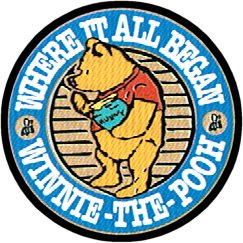 White River,Ontario2017 Trade Show Application FormThe Winnie’s Hometown Festival Committee wishes to invite you to participate in our Trade Show at our 29th Annual Festival held at the White River Community Centre Friday, August 18th from 5 p.m. to 9 p.m. and Saturday, August 19th from 12 p.m. to 5p.m.RULES:Booth space must be booked by: Friday, July 15th, 2017.Terms of Payment – Credit Card, please call the Township of White River, 807-822-2450, or Cheque, please mail your to the following address: Winnie’s Hometown Festival, PO Box 307, White River, Ontario P0M 3G0. Receipts upon request.All bookings on first come, first serve basis.Set-up Times: Fri. Aug. 18th from 2:00 p.m. to 5:00 p.m.Booths must be staffed at all times.Sound equipment and videos will be kept to minimum volume.Must supply your own electrical cords.All exhibitors must be removed from the premises by 5:30 p.m. on Saturday August 19th.Exhibitors are responsible for own garbage. Dumpsters provided for disposal outside arena.---------------------------------------------------------------------------------------------------------------------------------------PLEASE FILL OUT & SUBMIT WITH PAYMENT.BOOTH TYPE		BOOTH SIZE	PRICE	ELECTRICAL	EXTRA TABLE $5Questions? Please call the Township of White River at 807-822-2450 Ext’0’Name of Company:      	Contact Person:      	Address:      	City:      	Postal Code:      	Tel:      	Fax:      	Email:      	Commercial/retail/food		8’x8’   (1 table)		$60.00		YES     NO 				8’x16’ (2 table)		$75.00              	YES     NO       	YES  ( x  )  NO Crafts/Art/Service Clubs	8’x8’   (1 table)		$25.00		YES     NO         	YES  ( x   )  NO Non-Profit/Information 		8’x8’   (1 table)		$15.00           	YES     NO         	YES  ( x    )  NO Description of Booth:      	